รายงานผลการดำเนินงาน ตัวชี้วัด WR 1 โครงการอนุรักษ์น้ำ (Water conservation program & implementation)ภาพประกอบ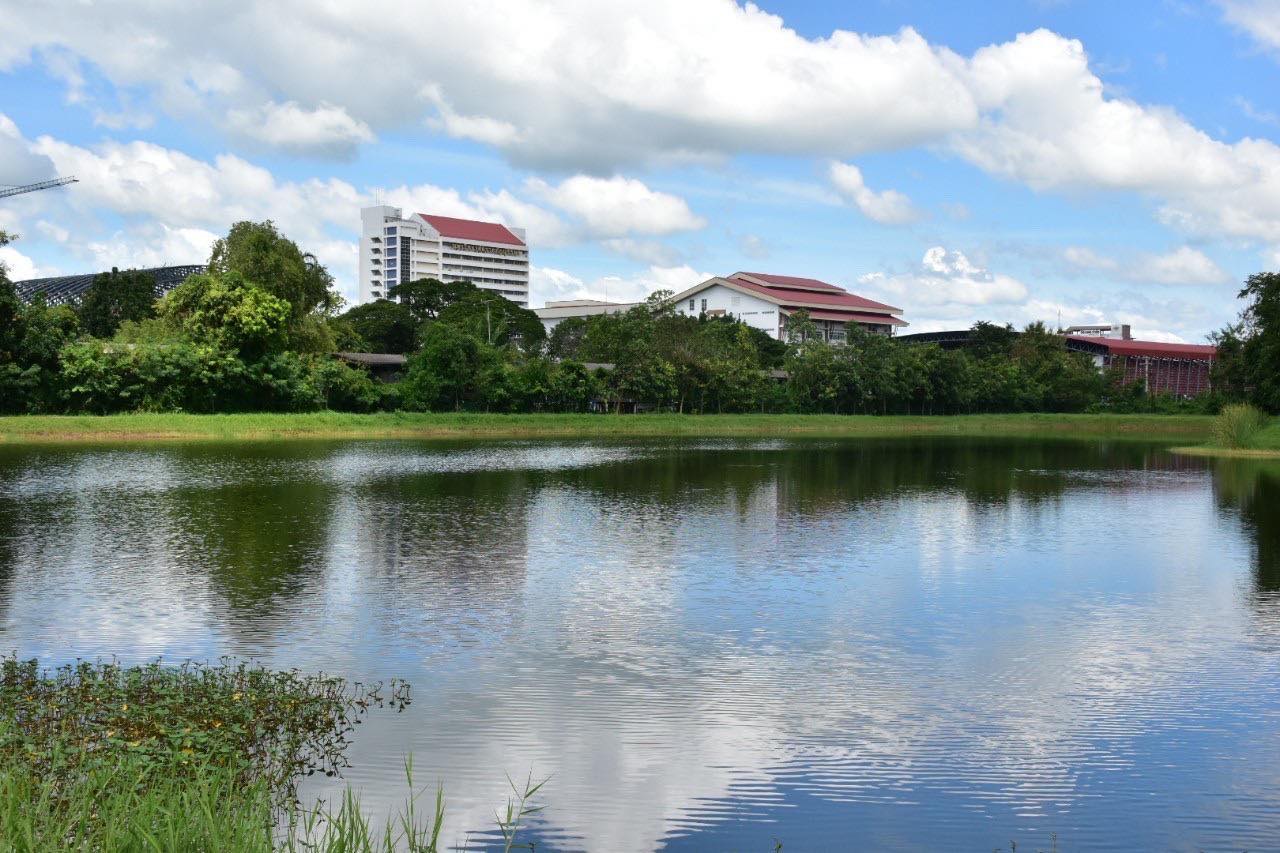 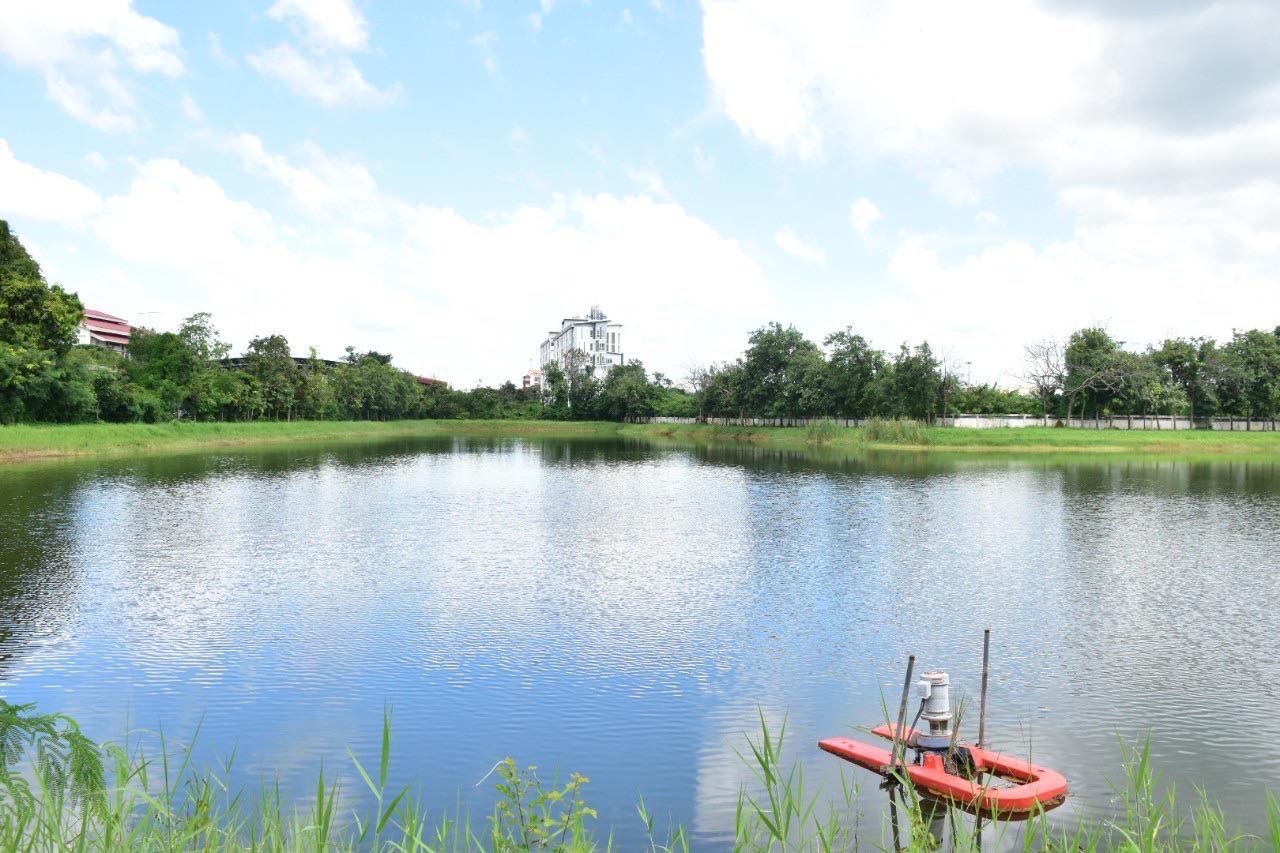 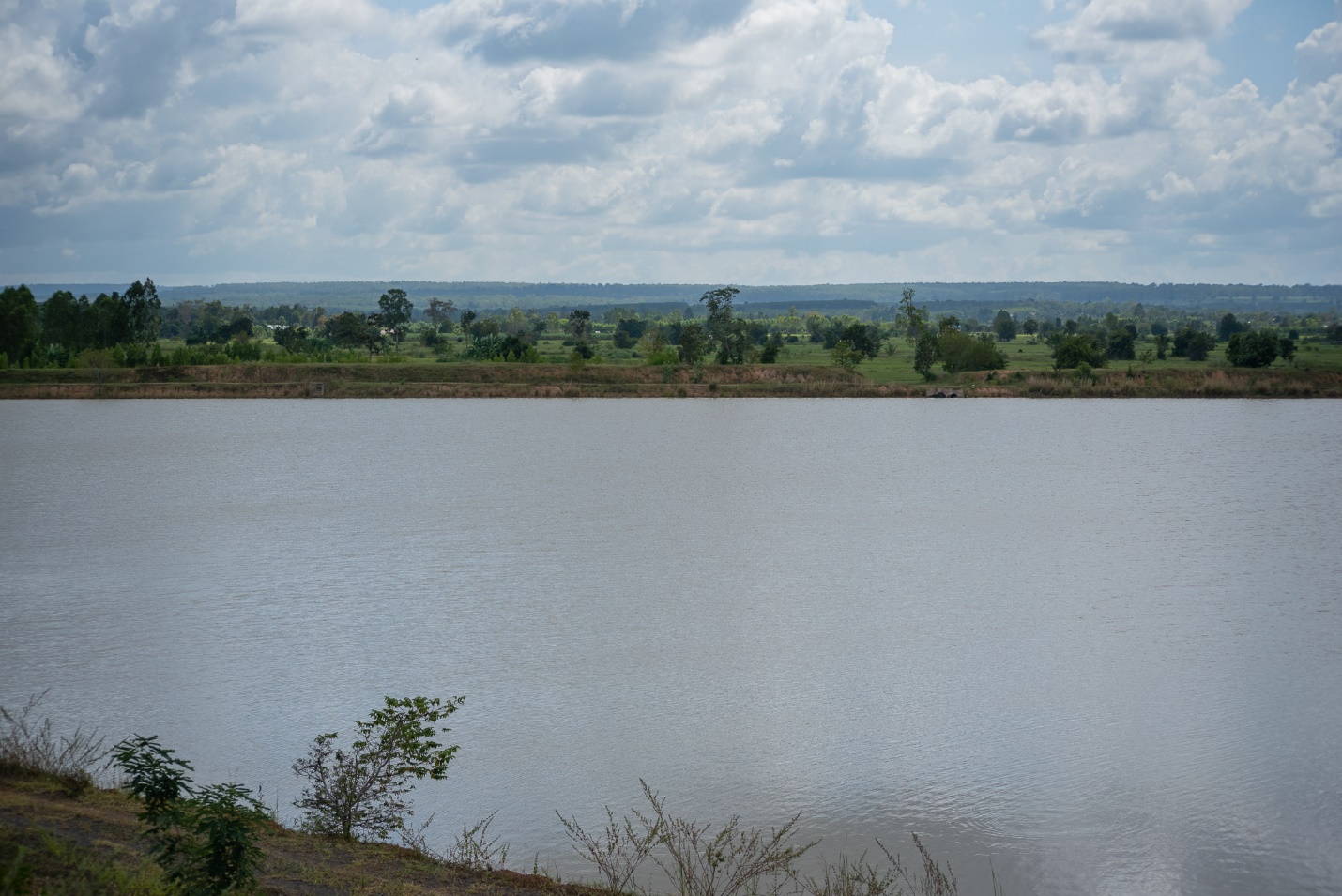 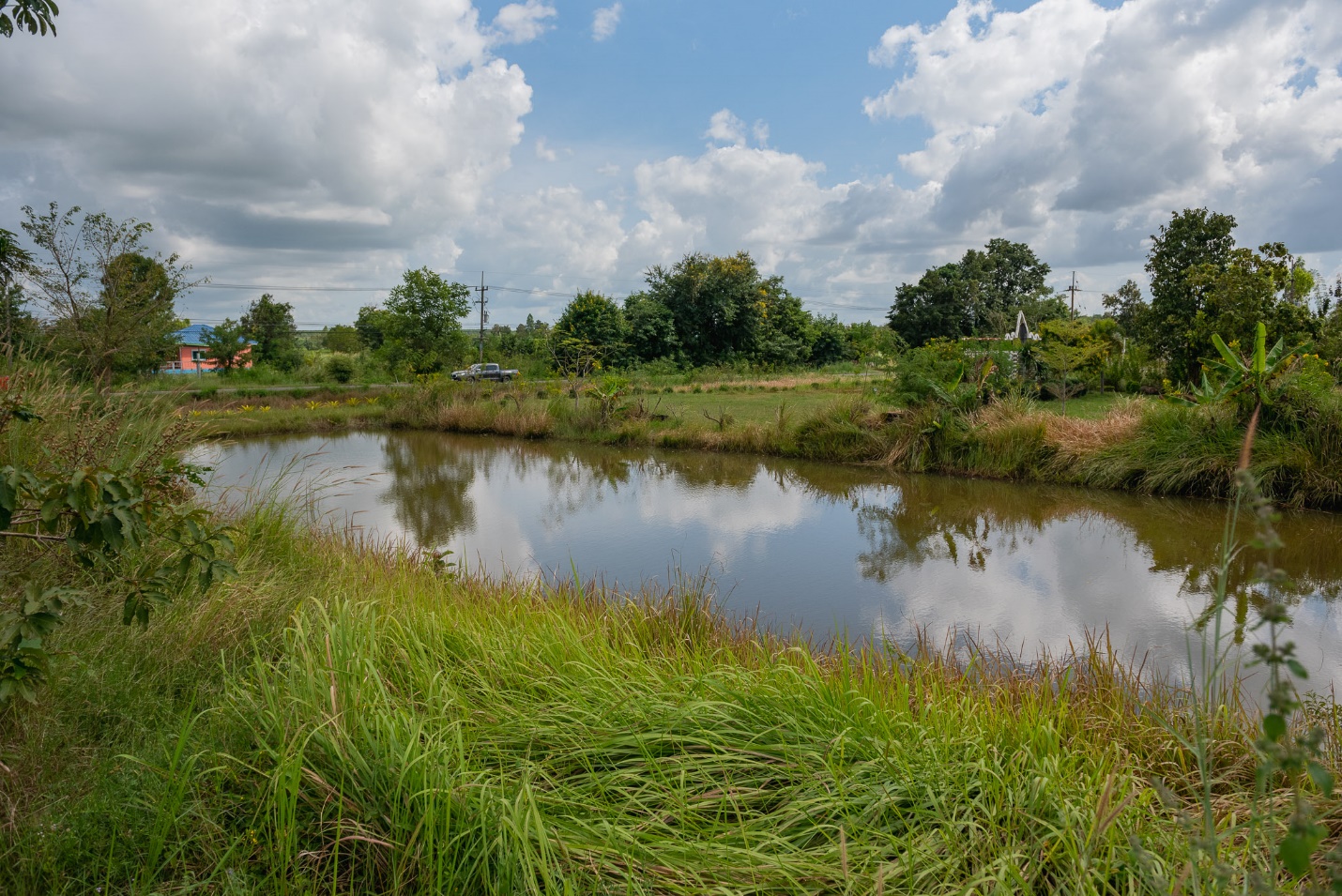 ที่โครงการผลการดำเนินงานLink/หลักฐาน1     ในปัจจุบันการบริหารและการจัดการน้ำมีความสำคัญเป็นอย่างยิ่ง ทั้งในสภาวะปกติที่ฝนตกต้องตามฤดูกาล และสภาวะภัยแล้ง เพื่อไม่ให้เกิดการขาดแคลนน้ำในภาคเกษตรกรรม อุตสาหกรรม และอุปโภคบริโภคในชีวิตประจำวัน มหาวิทยาลัยราชภัฏบุรีรัมย์จึงขุดสระน้ำเก็บน้ำฝน โดยการขุดสระมีขนาดพื้นที่อย่างน้อย 1 ไร่ เพื่อใช้ได้เพียงพอช่วงหน้าแล้ง โดยขุดสระบริเวณที่ลุ่มต่ำ ที่มีลักษณะเป็นดินดานช่วยในการเก็บน้ำได้ดี และหลีกเลี่ยงการขุดสระบนเนินดินเนื่องจากน้ำไม่สามารถไหลเข้าไหลเข้าสระได้     ส่วนความลึกของสระน้ำอยู่ที่ 4-5 เมตร เผื่อน้ำระเหยออกไป โดยขุดสระน้ำให้มีความลาดเอียง 45 องศา อัตรา 1:1 และให้มีตะพักน้ำเพื่อป้องกันตลิ่งทรุดในช่วงน้ำน้อย รวมถึงเปิดทางให้น้ำหลากไหลลงสระด้วย โดยบริเวณรอบสระน้ำมีการปลูกหญ้าแฝกช่วยยึดตลิ่ง รอบคันสระอาจปลูกไม้ผลที่ใช้น้ำน้อยแซมด้วยพืชผักสวนครัวได้ นอกจากนี้ภายในสระเก็บน้ำฝนยังเพาะเลี้ยงปลาอีกด้วย 